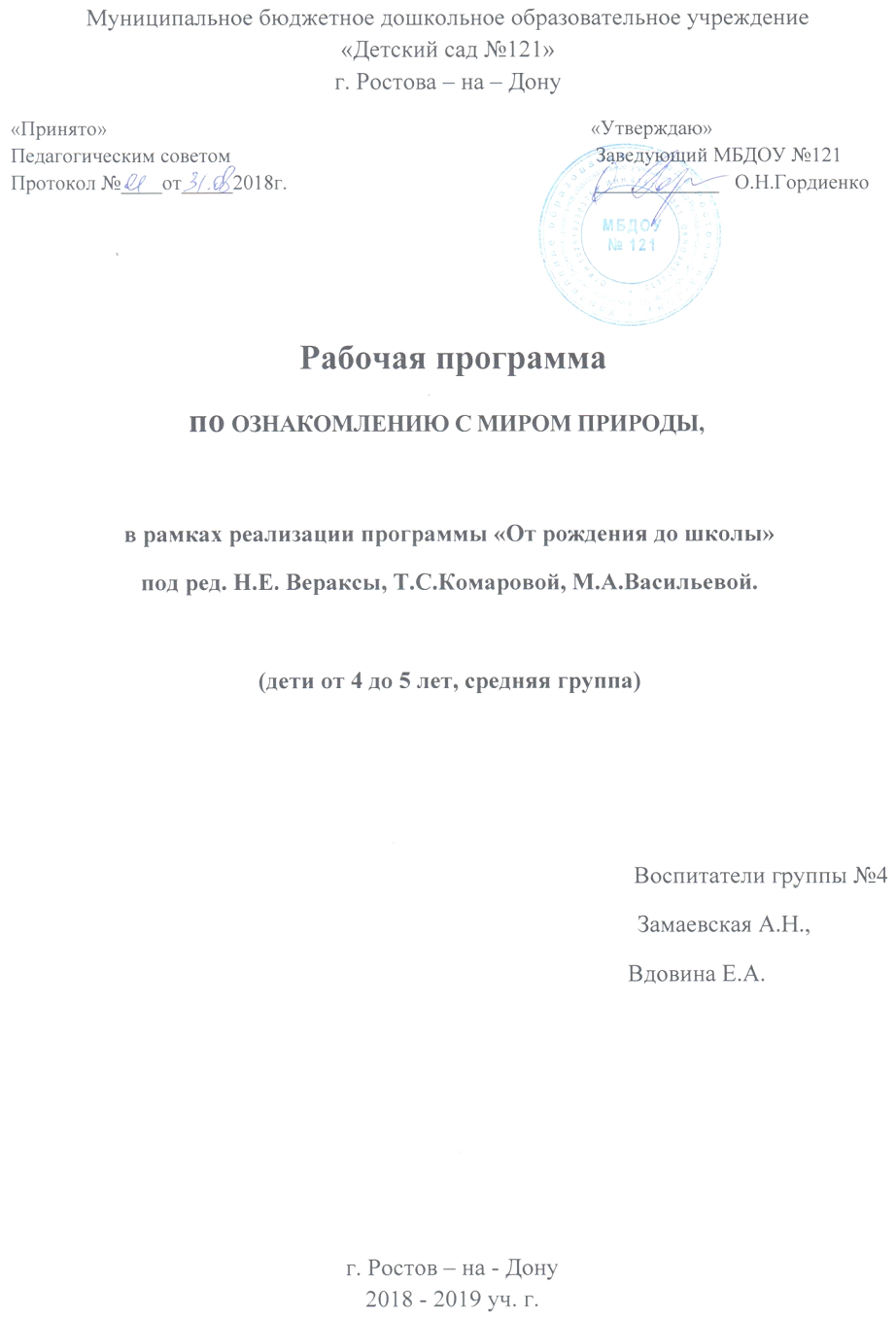 Пояснительная запискаНормативные основания: Программа разработана в соответствии с нормативно-правовыми документами:1. Федеральный закон от 29.12.2012 № 273-ФЗ «Об образовании в РоссийскойФедерации»;2. приказом Министерства образования и науки РФ от 30.08.2013 г. № 1014 «Об утверждении Порядка организации и осуществления образовательной деятельности по основным общеобразовательным программам дошкольного образования»;3. приказом Министерства образования и науки Российской Федерации от 17 октября 2013 г. N 1155 «Об утверждении федерального государственного стандарта дошкольного образования»;4. Постановлением Главного государственного санитарного врача Российской Федерации от 15 мая 2013 года №26 «Об утверждении САНПИН 2.4.3049-13 «Санитарно-эпидемиологические требования к устройству, содержанию и организации режима работы дошкольных образовательных организаций»;5. ФГОС ДО;6. Лицензия на осуществление образовательной деятельности (серия 61Л01 № 0003122, регистрационный № 5473от 12.08.2015 г.);7. Уставом МБДОУ №121;8. Образовательной программой МБДОУ.Направленность: образовательная область «Познавательное развитие» (ознакомление с миром природы).Цель: Формирование целостной картины мира и расширение кругозора детей предполагает ознакомление с природой, с явлениями природы и особенностями взаимоотношения человека с окружающей средой,  формирование начал экологической культуры. В основе приобщения к миру природы лежит помощь ребенку в осознании себя как активного субъекта природы.Задачи:развитие интереса к миру природы;развитие умений правильно взаимодействовать с природой;формирование представлений о причинно-следственных связях внутри природного комплекса;развитие эмоционально-доброжелательного отношения к живым объектам природы в процессе общения с ними;формирование привычки рационально использовать природные ресурсы; уточнение и  углубление знаний о растениях, животных и природных явлениях;формирование знаний о жизненно необходимых условиях для человека, животных и растений (питание, рост, развитие);формирование элементарных представлений о причинно – следственных связях внутри природного комплекса;развитие гуманного эмоционально – доброжелательного и бережного отношения к окружающему миру;формирование потребности заботиться о чистоте и порядке в своей группе;ознакомление с природными факторами, влияющими на здоровье человека;формирование привычки рационально использовать воду;выработка умения правильно взаимодействовать с окружающим миром (элементарные правила поведения в природе);развитие познавательного интереса к окружающему миру;формирование эстетического отношения к окружающему миру.Принципы:Полноценное проживание ребенком всех этапов детства, амплификация детского развития;Индивидуализация дошкольного образования;Сотрудничество детей и взрослых, ребенок – субъект образовательных отношений;Поддержка инициативы детей в различных видах деятельности;Продуктивное сотрудничество МБДОУ с семьей;Приобщение детей к социокультурным нормам, традициям семьи, общества и государства;Возрастная адекватность дошкольного образования. Основной формой работы с дошкольниками и ведущим видом их деятельности является игра.Объем программы - 18 академических часов, занятия проводятся 1 раз в  2 неделю. Не более 20 минут.Формы реализации:Система работы включает:НОД;целевые экскурсии;наблюдения;игровые задания;элементарные опыты;познавательные беседы;создание специальных ситуаций;рассматривание и обсуждение предметных и сюжетных картинок, иллюстраций к знакомым сказкам, произведений искусства (народного, декоративно – прикладного, изобразительного, книжной графики и пр.), обсуждение средств выразительности.использование игровых, сюжетных и интегрированных форм образовательной деятельности.чтение художественных произведений, различные игры и развлечения;в трудовой и продуктивной деятельности;экспериментирование;просмотр видеофильмов и телепередач;прохождение специально разработанного экологического маршрута – экологической тропы.Условия реализации:- реализация программы предполагает проведение фронтальных занятий 2 раза в месяц по 20 минут;- совместная деятельность  педагога с детьми;- самостоятельная деятельность детей;- проведение контрольно – диагностических занятий.Сезонные наблюденияОсень. Закреплять элементарные представления об осенних изменениях в природе: становится холоднее, идут дожди, люди надевают теплые вещи, листья начинают изменять окраску и опадать, птицы улетают в теплые края. Расширять знания об овощах и фруктах, ягодах и их свойствах. Умение видеть красоту осенней природы; расширять словарный запас (листопад, золотой, багряный…). Закреплять умение детей устанавливать простейшие связи между явлениями живой и неживой природы.Зима. Учить замечать изменения в погоде. Расширять представления о характерных особенностях зимней природы (холодно, идет снег; люди надевают зимнюю одежду). Организовывать наблюдения за птицами, прилетающими на участок, подкармливать их; расширять знания детей о том, что птицы питаются семенами растений, ягодами рябины; какие оставляют следы на снегу.  Уточнять представления детей о том, как зимуют животные (заяц, лиса, медведь). Формировать желание помогать животным и птицам в зимние холода. Учить замечать красоту зимней природы: деревья в снежном уборе, пушистый снег, прозрачные льдинки и т.д., наблюдать за метелью, снегопадом, ветром; участвовать в катании с горки на санках, лепке поделок из снега, украшении снежных построек.Весна. Учить выделять первые весенние признаки. Продолжать знакомить с характерными особенностями весенней природы: ярче светит солнце, снег начинает таять, становится рыхлым, выросла трава, распустились листья на деревьях, появляются бабочки и майские жуки. Расширять представления детей о простейших связях в природе: стало пригревать солнышко — потеплело — появилась травка, запели птицы, люди заменили теплую одежду на облегченную. Понаблюдать за цветущими деревьями. Подвести детей к пониманию того, что люди должны трудиться, чтобы осенью получить вкусные плоды. Рассказать о пользе овощей и фруктов для здоровья человека. Показать, как сажают крупные семена цветочных растений и овощей на грядки, вызывать желание ухаживать за ними. Лето. Расширять представления о летних изменениях в природе: жарко, яркое солнце, теплый ветер, цветут растения, люди купаются, летают бабочки, появляются птенцы в гнездах. Дать элементарные знания о садовых и огородных растениях. Закреплять знания о том, что летом созревают многие фрукты, овощи и ягоды. Закреплять знания детей о свойствах песка, воды, камней и глины. Рассказать детям о том, что летом появляется потомство у птиц и животных. Рассказать, что летом созревают зерновые, из которых получают муку и затем выпекают хлеб. Учить бережно относиться к хлебу. Обратить внимание детей на то, что в солнечные дни нужно носить головные уборы, нельзя долго находиться под солнечными лучами, так как можно обгореть.Планируемые результаты:знает и называет некоторые растения, животных и их детенышей;выделяет наиболее характерные сезонные изменения в природе;проявляет бережное отношение к природе.Прогнозируемые результаты:Формирование умения сосредоточивать внимание на предметах и явлениях предметно-пространственной развивающей среды; устанавливать простейшие связи между предметами и явлениями, делать простейшие обобщения.Методическое и материально - техническое обеспечение рабочей программы:•	Уголок сенсорики.Дидактические, настольно-печатные игры.Энциклопедии для детей среднего дошкольного возраста.Методические пособия по познавательно – исследовательской деятельности  у детей среднего дошкольного возраста с опорой на их чувственный опыт в соответствии  с возрастом  детей (наборы карточек и др.)                                                                                                                                                                                                                                                                                                                        Мольберт магнитный.Полки для размещения учебного оборудования, в том числе индивидуального раздаточного.ЖК телевизор, видеотека.Пособия для педагогов и материалы для работы с детьми на электронных носителях.Содержание программыЛИТЕРАТУРАСоломенникова О.А. Ознакомление с природой в детском саду. Средняя группа.-М.: Мозаика-Синтез, 2016.Л.Ю. Павлова. Сборник дидактических игр по ознакомлению с окружающим миром. - М.: Мозаика-Синтез, 2016.Петрова В.И., Стульник Т.Д.Этические беседы с детьми 4-7 лет. - М.: Мозаика-Синтез, 2016.Куцакова Л.В.Трудовое воспитание в детском саду. Для занятий с детьми 3-7 лет. - М.: Мозаика-Синтез, 2016.К.Ю. Белая. Формирование основ безопасности. - М.: Мозаика-Синтез, 2016.Дыбина О. Б. Ребенок и окружающий мир. — М.: Мозаика-Синтез, 2005-2010.Дыбина О. Б. Предметный мир как средство формирования творчества детей. — М., 2002.Дыбина О. Б. Что было до... Игры-путешествия в прошлое предметов. — М., 1999.Соломенникова О. А. Экологическое воспитание в детском саду. — М.: Мозаика-Синтез, 2005-2010.Соломенникова О. А. Занятия по формированию элементарных экологических представлений в средней  группе детского сада. — М.: Мозаика-Синтез, 2007-2010.Наглядно-дидактические пособияСерия «Мир в картинках» (мир природы)Арктика и Антарктика. — М.: Мозаика-Синтез, 2005-2010.Высоко в горах. — М.; Мозаика-Синтез, 2005-2010.Деревья и листья. — М.: Мозаика-Синтез, 2005-2010.Домашние животные. — М.; Мозаика-Синтез, 2005-2010.Домашние птицы. — М.: Мозаика-Синтез, 2005—2010.Животные — домашние питомцы. — М.: Мозаика-Синтез, 2005—2010.Животные жарких стран. — М.: Мозаика-Синтез, 2005-2010.Животные средней полосы. — М.: Мозаика-Синтез, 2005—2010.Космос. — М.: Мозаика-Синтез, 2005-2010.Морские обитатели. — М.; Мозаика-Синтез, 2005-2010.Насекомые. — М.: Мозаика-Синтез, 2005-2010.Овощи. — М.: Мозаика-Синтез, 2005-2010.Рептилии и амфибии. — М.: Мозаика-Синтез, 2005—2010.Собаки - друзья и помощники. — М.: Мозаика-Синтез, 2005-2010.Фрукты. — М.; Мозаика-Синтез, 2005-2010.Цветы. — М.: Мозаика-Синтез, 2005-2010.Ягоды лесные. — М.; Мозаика-Синтез, 2005-2010.Ягоды садовые. — М.: Мозаика-Синтез, 2005-2010.Серия «Рассказы по картинкам»Времена года. — М.: Мозаика-Синтез, 2005-2010.Зима. — М.: Мозаика-Синтез, 2005-2010.Осень. — М.: Мозаика-Синтез, 2005-2010.Весна. — М.: Мозаика-Синтез, 2005-2010.Лето. — М.: Мозаика-Синтез, 2005-2010.Мой дом. — М.; Мозаика-Синтез, 2005-2010. Родная природа. — М.: Мозаика-Синтез, 2005-2010. В деревне. — М.: Мозаика-Синтез, 2005-2010,Плакаты большого форматаОвощи. — М.: Мозаика-Синтез, 2010. Фрукты. — М.: Мозаика-Синтез, 2010.Муниципальное бюджетное дошкольное образовательное учреждение«Детский сад №121»г. Ростова – на – Дону«Принято»                                                                                            «Утверждаю» Педагогическим советом                                                                    Заведующий МБДОУ№121Протокол №_____от_____2018г.                                                        ________ О.Н.Гордиенко  Рабочая программапо изобразительной деятельности (рисование),разработанная на основе программы «От рождения до школы»под ред. Н.Е. Вераксы ,Т.С.Комаровой, М.А.Васильевойдля детей с 4 до 5 летВоспитатели группы №4                                                                                                        Замаевская А.Н.,                                                                                  Вдовина Е.А.                                                г. Ростов - на- Дону                                                2018 – 2019 уч. г.Пояснительная записка.Нормативные основания: Программа разработана в соответствии с нормативно-правовыми документами:1. Федеральный закон от 29.12.2012 № 273-ФЗ «Об образовании в РоссийскойФедерации»;2. приказом Министерства образования и науки РФ от 30.08.2013 г. № 1014 «Об утверждении Порядка организации и осуществления образовательной деятельности по основным общеобразовательным программам дошкольного образования»;3. приказом Министерства образования и науки Российской Федерации от 17 октября 2013 г. N 1155 «Об утверждении федерального государственного стандарта дошкольного образования»;4. Постановлением Главного государственного санитарного врача Российской Федерации от 15 мая 2013 года №26 «Об утверждении САНПИН 2.4.3049-13 «Санитарно-эпидемиологические требования к устройству, содержанию и организации режима работы дошкольных образовательных организаций»;5. ФГОС ДО;6. Лицензия на осуществление образовательной деятельности (серия 61Л01 № 0003122, регистрационный № 5473от 12.08.2015 г.);7. Уставом МБДОУ №121;8. Образовательной программой МБДОУ.Направленность: образовательная область «Художественно - эстетическое развитие».Цель: Формирование интереса к эстетической стороне окружающей действительности, удовлетворение потребности детей в самовыражении. Формирование у детей изобразительных навыков и умений. Задачи:Пробудить у детей положительную эмоциональную отзывчивость к окружающему миру, к родной природе, к событиям жизни;Продолжать формировать у детей умение рисовать отдельные предметы и создавать сюжетные композиции, повторяя изображения одних и тех же предметов и добавляя к ним другие.Формировать и закреплять представления о форме предметов.Продолжать закреплять и обогащать представления детей о цветах и оттенках окружающих предметов и объектов природы.Учить смешивать краски для получения нужных цветов.Закреплять умения у детей правильно держать карандаш, кисть, фломастер, мелки.Учить закрашивать рисунки, не выходя за пределы контура.Поводить широки линии всей кистью, узкие линии и точки - концом ворса кисти.Закреплять умения чисто промывать кисть перед использованием краски другого цвета.Формировать умения правильно передавать расположение частей при рисовании сложных предметов и соотносить их по величине.Продолжать формировать умения создавать декоративные композиции по мотивам дымковских, филимоновских  узоров.Учить выделять элементы городецкой росписи, видеть и называть цвета, используемые в росписи.Принципы:Реализация рабочей программы по изобразительной деятельности основывается на принципах примерной общеобразовательной программы «От рождения до школы» под ред.  Н.Е. Вераксы, Т.С. Комаровой, М.А. Васильевой:принцип развивающего образования, целью которого является развитие ребенка;принцип научной образованности и практической преемственности (содержание программы соответствует основным положениям возрастной психологии и дошкольной педагогики);принцип интеграции образовательных областей в соответствии с возрастными возможностями и особенностями воспитанников, спецификой и возможностями образовательных областей;соответствие критериям полноты, необходимости и достаточности (позволяя решать поставленные задачи при использовании разумного «минимума» материала;принцип единства воспитательных, развивающих и обучающих целей и задач образования детей дошкольного возраста, в ходе реализации которых формируются ключевые качества в развитии дошкольников;принцип комплексно-тематического построения образовательного процесса;построение образовательного процесса на адекватных возрасту формах работы с детьми, где основной формой работы с дошкольниками и ведущим видом их деятельности является игра;варьирование образовательного процесса в зависимости от региональных особенностей.Объем программы - 37 академических часов, занятия проводятся 1 раз в неделю. Не более 20 минут.Формы реализации:Система работы включает:- НОД (занятия);- беседы;- рассматривание и обсуждение предметных и сюжетных картинок, иллюстраций к знакомым сказкам, произведений искусства (народного, декоративно – прикладного, изобразительного, книжной графики и пр.), обсуждение средств выразительности.Условия реализации:- реализация программы предполагает проведение фронтальных занятий 1 раз в неделю по 20 минут;- совместная деятельность  педагога с детьми;- самостоятельную деятельность детей.Рисование:- по замыслу;- на темы народных потешек;- по мотивам знакомых стихов и сказок;- на тему прочитанного или просмотренного произведения.    Материально-техническое обеспечение: методическая литература, наглядно-дидактический материал, произведения народного искусства, репродукции картин, иллюстраций из детских книг; заготовки для рисования; материалы для рисования, магнитная доска.Прогнозируемые результаты:Формирование эмоционально – чувственного внутреннего мира, развитие фантазии, воображения и творческих способностей детей дошкольного возраста.Развитие эстетическое восприятие; обращать внимание детей на красоту окружающих предметов (игрушки), объектов окружающей природы (растения, животные), вызывать чувство радости.Формирование интерес к занятиям изобразительной деятельностью. Учить изображать в рисовании, лепке, аппликации простые предметы и явления, передавая их выразительность.Включение в процесс обследования предмета движения обеих рук по предмету, охватывание его руками, обведение предмета по контуру одной, затем другой рукой, следя взором за их действием.Развитие  умение видеть красоту цвета в объектах природы, одежде детей, картинках, народных игрушках (дымковские, филимоновские игрушки, матрешки).Положительный эмоциональный отклик на красоту природы, произведения искусства (книжные иллюстрации, изделия народных промыслов, предметы быта, одежда).Умеет создавать как индивидуальные, так и коллективные композиции в рисунке, лепке, аппликации.К концу учебного года дети должны уметь: Изображает предметы путем создания отчетливых форм, подбора цвета, аккуратного закрашивания, использования разных материалов.    Создает образы разных предметов и игрушек, объединяет их в коллективную композицию.Проявляет интерес  к рисованию разными материалами и способами;Умеет изображать простые предметы;Имеет представления о форме предметов (круглая, овальная, квадратная, прямоугольная, треугольная), величине, расположении их частей;Умеет создавать несложную сюжетную композицию  из повторяющихся и разных предметов;Создает сюжетную композицию из предметов,  добавляя к ним разнообразные объекты (солнце, дождь, снег);Располагает сюжет на всем листе бумаги;Умеет смешивать краски основных цветов для получения оранжевого, фиолетового, зеленого, коричневого цветов и умеет правильно подбирать цвета для изображения предметов;Умеет получать оттенки цветов (розовый, голубой, светло - зеленый), смешивая гуашь с белилами;В рисовании использует разнообразные цвета;Получает наиболее яркие или светлые оттенки путем регулирования нажима на карандаш;Правильно держит кисть, карандаш, фломастер, цветной жирный мелок;Умеет проводить широкие линии  всей кистью, а кончиком кисти ставить точки и проводить тонкие линии;Неотрывно закрашивает в пределах контура  цветными карандашами, штрихи накладывает в одном направлении;Набирает краску только на ворс кисти; чтобы набрать краску другого цвета, хорошо промывает кисть в банке с водой, удаляет излишки воды с помощью тряпочки или о край банки;Закрашивает рисунок краской,  проводя линии в одном направлении; ритмично наносит мазки, не выходя за пределы контура;Правильно передает расположение частей при рисовании сложных предметов и соотносит по величине;Знаком с нетрадиционными техниками рисования (пальчиками, ладошкой, тычком жесткой полусухой кисточки, рисование восковыми мелками и акварелью), умеет делать отпечатки листьев, создавать изображение на мокром листе, делать отпечаток скомканной бумагой;Содержит свое рабочее место в порядке;Создает композицию по мотивам дымковских узоров;Создает композицию по мотивам филимоновских узоров;Знаком с городецкими изделиями,  элементами и цветовыми сочетаниями городецкой росписи.                    Содержание ПрограммыПрограмма рассчитана на  37  часов.Литература:Программа «От рождения до школы» под ред. Н.Е. Вераксы, Т.С.Комаровой, М.А.Васильевой – М.: Мозаика-Синтез, 2016.Комарова Т.С.Изобразительная деятельность в детском саду: средняя группа (4 – 5 лет) — М.: Мозаика-Синтез, 2016.Колдина Д.Н. Рисование с детьми 4 – 5 лет. Сценарии занятий. – М.: Мозаика – Синтез, 2016. – 64 с.Комарова Т. С. Изобразительная деятельность в детском саду. — М.: Мозаика - Синтез, 2005-2010.Комарова Т. С. Детское художественное творчество. — М.: Мозаика-Синтез, К-2010.Комарова Т. С. Школа эстетического воспитания. — М.: Мозаика-Синтез,Комарова Т. С. Савенков А. И. Коллективное творчество дошкольников. М., 2005.Комарова Т. С. Филлипс О. Ю. Эстетическая развивающая среда. — М., 2005Народное искусство в воспитании детей. / Под ред. Т. С. Комаровой. — М., 2005.Наглядно-дидактические пособияСерия «Мир в картинках»Филимоновская народная игрушка. — М.: Мозаика-Синтез, 2005-2010.Городецкая роспись по дереву. — М.: Мозаика-Синтез, 2005-2010.Полхов-Майдан. — М.: Мозаика-Синтез, 2005-2010.	Каргополь - народная игрушка. — М.: Мозаика-Синтез, 2005-2010. Дымковская игрушка. — М.: Мозаика-Синтез, 2005-2010. Хохлома, — М.: Мозаика-Синтез, 2005-2010. Гжель. — М.: Мозаика-Синтез, 2005-2010.Плакаты большого форматаГжель. Изделия. — М.: Мозаика-Синтез, 2010. Гжель. Орнаменты. — М.: Мозаика-Синтез, 2010. Полхов-Майдан. Изделия.— М.: Мозаика-Синтез, 2010. Полхов-Майдан. Орнаменты.— М.: Мозаика-Синтез, 2010. Филимоновская свистулька. — М.: Мозаика-Синтез, 2010. Хохлома. Изделия.— М.: Мозаика-Синтез, 2010. Хохлома. Орнаменты. — М.: Мозаика- Синтез, 2010. Рабочие тетрадиВолшебный пластилин. — М.: Мозаика-Синтез, 2005-2010. Городецкая роспись. — М.: Мозаика-Синтез, 2005-2010. Дымковская игрушка.— М.: Мозаика-Синтез, 2005-2010. Филимоновская игрушка. — М.: Мозаика-Синтез, 2005-2010. Хохломская роспись, — М.: Мозаика-Синтез, 2005-2010.Простые узоры и орнаменты. — М.: Мозаика-Синтез, 2005-2010.Узоры Северной Двины. — М.; Мозаика-Синтез, 2005-2010. Сказочная Гжель. — M.: Мозаика-Синтез, 2005-2010.Смешные игрушки из пластмассы. — М.: Мозаика-Синтез, 2005-2010. Тайны бумажного листа. — М.: Мозаика-Синтез, 2005—2010. Секреты бумажного листа. — М.: Мозаика-Синтез, 2005-2010. Муниципальное бюджетное дошкольное образовательное учреждение  «Детский сад №121»г. Ростова – на – Дону«Принято»                                                                                                     «Утверждаю» Педагогическим советом                                                                              Заведующий МБДОУ№121Протокол №____от_____2018г.                                                                  ________ Гордиенко О.Н. Рабочая программапо лепке,разработанная на основе программы «От рождения до школы»под ред. Н.Е. Вераксы, Т.С.Комаровой, М.А.Васильевойдля детей с 4 до 5 летВоспитатели группы №4                                                                                                        Замаевская А.Н.,                                                                                  Вдовина Е.А.  г. Ростов - на- Дону2018 - 2019 уч. г.Пояснительная запискаНормативные основания: Программа разработана в соответствии с нормативно-правовыми документами:1. Федеральный закон от 29.12.2012 № 273-ФЗ «Об образовании в РоссийскойФедерации»;2. приказом Министерства образования и науки РФ от 30.08.2013 г. № 1014 «Об утверждении Порядка организации и осуществления образовательной деятельности по основным общеобразовательным программам дошкольного образования»;3. приказом Министерства образования и науки Российской Федерации от 17 октября 2013 г. N 1155 «Об утверждении федерального государственного стандарта дошкольного образования»;4. Постановлением Главного государственного санитарного врача Российской Федерации от 15 мая 2013 года №26 «Об утверждении САНПИН 2.4.3049-13 «Санитарно-эпидемиологические требования к устройству, содержанию и организации режима работы дошкольных образовательных организаций»;5. ФГОС ДО;6. Лицензия на осуществление образовательной деятельности (серия 61Л01 № 0003122, регистрационный № 5473от 12.08.2015 г.);7. Уставом МБДОУ №121;8. Образовательной программой МБДОУ.Направленность: образовательная область «Художественно - эстетическое развитие».Цель: Формирование интереса к эстетической стороне окружающей действительности, удовлетворение потребности детей в самовыражении. Формирование у детей изобразительных навыков и умений.Задачи:Продолжать развивать интерес к лепке.Совершенствовать умения лепить из глины.Закреплять приемы лепки, освоенные в предыдущих группах.Учить сглаживать пальцами поверхность вылепленного предмета, фигурки.Учить приемам вдавливания середины шара, цилиндра для получения полой формы.Поощрять стремление украшать вылепленные изделия при помощи стеки.Закреплять приемы аккуратной лепки.Вызывать радость от восприятия результата своей и общей работы.Развитие детского творчестваРазвивать эстетическое восприятие; обращать внимание детей на красоту окружающих предметов (игрушки), объектов природы (растения, животные), вызывать чувство радости от их созерцания.Формировать интерес к занятиям изобразительной деятельностью. Развивать умение в лепке, изображать простые предметы и явления, передавая их образную выразительность.Включать в процесс обследования предмета движения обеих рук по предмету, охватывание его руками.Вызывать положительный эмоциональный отклик на красоту природы, произведения искусства (книжные иллюстрации, изделия народных промыслов, предметы быта, одежда).Развивать умение создавать как индивидуальные, так и коллективные композиции в лепке.Приобщение к изобразительному искусствуПодводить детей к восприятию произведений искусства. Знакомить с элементарными средствами выразительности в разных видах искусства (цвет, звук, форма, движение, жесты), подводить к различению разных видов искусства через художественный образ. Готовить к посещению кукольного театра, выставке детских работ и т. д.Развивать интерес к произведениям народного и профессионального искусства, к литературе (стихи, песенки, потешки, проза), слушанию и исполнению музыкальных произведений, выделению красоты сезонных изменений в природе, предметах окружающей действительности (цвет, форма, величина: дом, ковер, посуда и т. п.).Принципы:Данная программа: • соответствует принципу развивающего образования, целью которого является развитие ребенка;• сочетает принципы научной обоснованности и практической применимости (содержание Программы соответствует основным положениям возрастной психологии и дошкольной педагогики и при этом имеет возможность реализации в массовой практике дошкольного образования);• соответствует критериям полноты, необходимости и достаточности (позволяет решать поставленные цели и задачи только на необходимом и достаточном материале, максимально приближаться к разумному «минимуму»);• обеспечивает единство воспитательных, развивающих и обучающих целей и задач процесса образования детей дошкольного возраста, в ходе реализации которых формируются такие знания, умения и навыки, которые имеют непосредственное отношение к развитию дошкольников;• строится с учетом принципа интеграции образовательных областей в соответствии с возрастными возможностями и особенностями детей, спецификой и возможностями образовательных областей;• основывается на комплексно-тематическом принципе построения образовательного процесса;• предусматривает решение программных образовательных задач в совместной деятельности взрослого и детей и самостоятельной деятельности дошкольников не только в рамках непосредственно образовательной деятельности, но и при проведении режимных моментов в соответствии со спецификой дошкольного образования;• предполагает построение образовательного процесса на адекватных возрасту формах работы с детьми. Основной формой работы с дошкольниками и ведущим видом их деятельности является игра.Объем программы - 19 академических часов, занятия проводятся 1 раз в  2 неделю. Не более 20 минут.Формы реализации:Система работы включает:- НОД (занятия);- беседы;- рассматривание и обсуждение предметных и сюжетных картинок, иллюстраций к знакомым сказкам, произведений искусства (народного, декоративно – прикладного, изобразительного, книжной графики и пр.), обсуждение средств выразительности.Условия реализации:- реализация программы предполагает проведение фронтальных занятий 1 раз в две недели по 20 минут;- совместная деятельность  педагога с детьми;- самостоятельную деятельность детей.Лепка:- по замыслу;- на темы народных потешек;- по мотивам знакомых стихов и сказок;- на тему прочитанного или просмотренного произведения.Материально-техническое обеспечение: методическая литература, наглядно-дидактический материал, произведения народного искусства, репродукции картин, иллюстраций из детских книг; заготовки для рисования; материалы для лепки, магнитная доска.Прогнозируемые результаты:Формирование эмоционально – чувственного внутреннего мира, развитие фантазии, воображения и творческих способностей детей дошкольного возраста.Развитие эстетическое восприятие; обращать внимание детей на красоту окружающих предметов (игрушки), объектов окружающей природы (растения, животные), вызывать чувство радости.Формирование интерес к занятиям изобразительной деятельностью. Учить изображать в рисовании, лепке, аппликации простые предметы и явления, передавая их выразительность.Включение в процесс обследования предмета движения обеих рук по предмету, охватывание его руками, обведение предмета по контуру одной, затем другой рукой, следя взором за их действием.Развитие  умение видеть красоту цвета в объектах природы, одежде детей, картинках, народных игрушках (дымковские, филимоновские игрушки, матрешки).Положительный эмоциональный отклик на красоту природы, произведения искусства (книжные иллюстрации, изделия народных промыслов, предметы быта, одежда).Умеет создавать как индивидуальные, так и коллективные композиции в рисунке, лепке, аппликации.К концу учебного года дети должны уметь:Умеет отламывать от большого куска пластилина (глины) небольшие кусочки.Умеет скатывать куски пластилина круговыми движениями рук в шарики.Умеет прищипывать мелкие детали.Умеет прищипывать с легким оттягиванием края пластилиновой поделки.Умеет раскатывать куски пластилина прямыми движениями рук  в столбики, колбаски.Умеет надавливать на пластилиновые шарики пальцем сверху.Умеет размазывать пластилиновые шарики по картону.Умеет сплющивать шарики пластилина между пальцами или ладонями.Умеет сглаживать поверхность вылепленной фигуры, места соединения частей.Умеет наносить пластилин в границах нужного контура для создания плоской пластилиновой картинки на картоне.Умеет вытягивать отдельные части из целого куска пластилина.Владеет приемами вдавливания середины пластилинового шара, цилиндра при помощи пальцев.Знаком с использованием стеки.Способен украсить поделку узорами при помощи стеки.Умеет украшать изделие пластилиновым барельефом.Содержание ПрограммыПрограмма рассчитана на  19  часов.Литература:1.Программа «От рождения до школы» под ред. Н.Е. Вераксы, Т.С.Комаровой, М.А.Васильевой – М.: Мозаика-Синтез, 2014.2. Комарова Т.С.Изобразительная деятельность в детском саду: средняя группа (4 – 5 лет) — М.: Мозаика-Синтез, 2016.3. Комарова Т. С. Изобразительная деятельность в детском саду. — М.: Мозаика - Синтез, 2005-2010.4. Комарова Т. С. Детское художественное творчество. — М.: Мозаика-Синтез, К-2010.5. Комарова Т. С. Школа эстетического воспитания. — М.: Мозаика-Синтез,6. Комарова Т. С. Савенков А. И. Коллективное творчество дошкольников. М., 2005.7. Комарова Т. С. Филлипс О. Ю. Эстетическая развивающая среда. — М., 20058. Народное искусство в воспитании детей. / Под ред. Т. С. Комаровой. — М., 2005.9. Халезова Н. Б. Декоративная лепка в детском саду / Под ред. М. Б. Зацепиной. — М., 2005.10. Колдина Д.Н. Лепка с детьми 4 – 5 лет. Сценарии занятий. – М.: Мозаика – Синтез, 2016. – 64 с.11. Наглядно-дидактические пособия:Серия «Мир в картинках»Филимоновская народная игрушка. — М.: Мозаика-Синтез, 2005-2010.
Городецкая роспись по дереву. — М.: Мозаика-Синтез, 2005-2010.
Полхов-Майдан. — М.: Мозаика-Синтез, 2005-2010.	Каргополь - народная игрушка. — М.: Мозаика-Синтез, 2005-2010. Дымковская игрушка. — М.: Мозаика-Синтез, 2005-2010. Хохлома. — М.: Мозаика-Синтез, 2005-2010. Гжель. — М.: Мозаика-Синтез, 2005-2010.Плакаты большого форматаГжель. Изделия. — М.: Мозаика-Синтез, 2010. Гжель. Орнаменты. — М.: Мозаика-Синтез, 2010. Полхов-Майдан. Изделия.— М.: Мозаика-Синтез, 2010. Полхов-Майдан. Орнаменты.— М.: Мозаика-Синтез, 2010. Филимоновская свистулька. — М.: Мозаика-Синтез, 2010. Хохлома. Изделия.— М.: Мозаика -Синтез, 2010. Хохлома. Орнаменты. — М.: Мозаика - Синтез, 2010. Рабочие тетрадиВолшебный пластилин. — М.: Мозаика-Синтез, 2005-2010. Городецкая роспись. — М.: Мозаика-Синтез, 2005-2010. Дымковская игрушка.— М.: Мозаика-Синтез, 2005-2010. Филимоновская игрушка. — М.: Мозаика-Синтез, 2005-2010. Хохломская роспись. — М.: Мозаика-Синтез, 2005-2010.Простые узоры и орнаменты. — М.: Мозаика-Синтез, 2005-2010.Узоры Северной Двины. — М.; Мозаика-Синтез, 2005-2010. Сказочная Гжель. — M.: Мозаика-Синтез, 2005-2010.Смешные игрушки из пластмассы. — М.: Мозаика-Синтез, 2005-2010. Тайны бумажного листа. — М.: Мозаика-Синтез, 2005—2010. Секреты бумажного листа. — М.: Мозаика-Синтез, 2005-2010. Муниципальное бюджетное дошкольное образовательное учреждение  «Детский сад №121»г. Ростова – на – Дону«Принято»                                                                                                «Утверждаю»Педагогическим советом                                                                        Заведующий МБДОУ№121Протокол №____от______2018 г.                                                           __________ Гордиенко О.Н. Рабочая программапо аппликации,разработанная на основе программы «От рождения до школы»под ред. Н.Е. Вераксы, Т.С.Комаровой, М.А.Васильевойдля детей с 4 до 5 летВоспитатели группы №4                                                                                                        Замаевская А.Н.,                                                                                  Вдовина Е.А.                                                         г. Ростов – на - Дону2018 - 2019 уч. г.Пояснительная запискаНормативные основания: Программа разработана в соответствии с нормативно-правовыми документами:1. Федеральный закон от 29.12.2012 № 273-ФЗ «Об образовании в РоссийскойФедерации»;2. приказом Министерства образования и науки РФ от 30.08.2013 г. № 1014 «Об утверждении Порядка организации и осуществления образовательной деятельности по основным общеобразовательным программам дошкольного образования»;3. приказом Министерства образования и науки Российской Федерации от 17 октября 2013 г. N 1155 «Об утверждении федерального государственного стандарта дошкольного образования»;4. Постановлением Главного государственного санитарного врача Российской Федерации от 15 мая 2013 года №26 «Об утверждении САНПИН 2.4.3049-13 «Санитарно-эпидемиологические требования к устройству, содержанию и организации режима работы дошкольных образовательных организаций»;5. ФГОС ДО;6. Лицензия на осуществление образовательной деятельности (серия 61Л01 № 0003122, регистрационный № 5473от 12.08.2015 г.);7. Уставом МБДОУ №121;8. Образовательной программой МБДОУ.Направленность: образовательная область «Художественно - эстетическое развитие».Цель: Формирование интереса к эстетической стороне окружающей действительности, удовлетворение потребности детей в самовыражении. Формирование у детей изобразительных навыков и умений.Задачи:Развитие продуктивной деятельности.Развитие детского творчества.Приобщение к изобразительному искусству.Формировать у детей интерес к аппликации.Создавать у детей желание участвовать в совместной деятельности.Учить составлять изображения предметов из деталей, складывать узоры.Учить правильно держать ножницы, плавно сжимать и разжимать их, резать по прямой.Формировать умение аккуратно пользоваться клеем: намазывать его кисточкой тонким слоем на обратную сторону наклеиваемой фигуры (на специально приготовленной клеенке); прикладывать стороной, намазанной клеем, к листу бумаги и плотно прижимать салфеткой.Формировать навыки аккуратной работы. Вызывать у детей радость от полученного изображения.Развивать умение создавать в аппликации на бумаге разной формы (квадрат, розета и др.) предметные и декоративные композиции из геометрических форм и природных материалов, повторяя и чередуя их по форме и цвету.Закреплять знание формы предметов и их цвета. Развивать чувство ритма.Развитие детского творчестваРазвивать эстетическое восприятие; обращать внимание детей на красоту окружающих предметов (игрушки), объектов природы (растения, животные), вызывать чувство радости от их созерцания.Продолжать формировать интерес к занятиям изобразительной деятельностью. Развивать умение аппликации, изображать простые предметы и явления, передавая их образную выразительность.Включать в процесс обследования предмета движения обеих рук по предмету, охватывание его руками.Вызывать положительный эмоциональный отклик на красоту природы, произведения искусства (книжные иллюстрации, изделия народных промыслов, предметы быта, одежда).Развивать умение создавать как индивидуальные, так и коллективные композиции в аппликации.Приобщение к изобразительному искусствуПодводить детей к восприятию произведений искусства. Знакомить с элементарными средствами выразительности в разных видах искусства (цвет, звук, форма, движение, жесты), подводить к различению разных видов искусства через художественный образ. Готовить к посещению кукольного театра, выставке детских работ и т. д.Развивать интерес к произведениям народного и профессионального искусства, к литературе (стихи, песенки, потешки, проза), слушанию и исполнению музыкальных произведений, выделению красоты сезонных изменений в природе, предметах окружающей действительности (цвет, форма, величина: дом, ковер, посуда и т. п.).Принципы:Данная программа: • соответствует принципу развивающего образования, целью которого является развитие ребенка;• сочетает принципы научной обоснованности и практической применимости (содержание Программы соответствует основным положениям возрастной психологии и дошкольной педагогики и при этом имеет возможность реализации в массовой практике дошкольного образования);• соответствует критериям полноты, необходимости и достаточности (позволяет решать поставленные цели и задачи только на необходимом и достаточном материале, максимально приближаться к разумному «минимуму»);• обеспечивает единство воспитательных, развивающих и обучающих целей и задач процесса образования детей дошкольного возраста, в ходе реализации которых формируются такие знания, умения и навыки, которые имеют непосредственное отношение к развитию дошкольников;• строится с учетом принципа интеграции образовательных областей в соответствии с возрастными возможностями и особенностями детей, спецификой и возможностями образовательных областей;• основывается на комплексно-тематическом принципе построения образовательного процесса;• предусматривает решение программных образовательных задач в совместной деятельности взрослого и детей и самостоятельной деятельности дошкольников не только в рамках непосредственно образовательной деятельности, но и при проведении режимных моментов в соответствии со спецификой дошкольного образования;• предполагает построение образовательного процесса на адекватных возрасту формах работы с детьми. Основной формой работы с дошкольниками и ведущим видом их деятельности является игра.Объем программы - 18 академических часов, занятия проводятся 1 раз в  2 неделю. Не более 20 минут. Формы реализации:Система работы включает:- НОД (занятия);- беседы;- рассматривание и обсуждение предметных и сюжетных картинок, иллюстраций к знакомым сказкам, произведений искусства (народного, декоративно – прикладного, изобразительного, книжной графики и пр.), обсуждение средств выразительности.Условия реализации:- реализация программы предполагает проведение фронтальных занятий 1 раз в две недели по 20 минут;- совместная деятельность  педагога с детьми;- самостоятельную деятельность детей.Аппликация:- по замыслу;- на темы народных потешек;- по мотивам знакомых стихов и сказок;- на тему прочитанного или просмотренного произведения.Прогнозируемые результаты:Формирование эмоционально – чувственного внутреннего мира, развитие фантазии, воображения и творческих способностей детей дошкольного возраста.Развитие эстетическое восприятие; обращать внимание детей на красоту окружающих предметов (игрушки), объектов окружающей природы (растения, животные), вызывать чувство радости.Формирование интерес к занятиям изобразительной деятельностью. Учить изображать в рисовании, лепке, аппликации простые предметы и явления, передавая их выразительность.Включение в процесс обследования предмета движения обеих рук по предмету, охватывание его руками, обведение предмета по контуру одной, затем другой рукой, следя взором за их действием.Развитие  умение видеть красоту цвета в объектах природы, одежде детей, картинках, народных игрушках (дымковские, филимоновские игрушки, матрешки).Положительный эмоциональный отклик на красоту природы, произведения искусства (книжные иллюстрации, изделия народных промыслов, предметы быта, одежда).Умеет создавать как индивидуальные, так и коллективные композиции в рисунке, лепке, аппликации.К концу учебного года дети должны уметь:Сформирован интерес к искусству аппликации;Умеет правильно держать ножницы в правой руке  и работать ими (режет одним или несколькими движениями ножниц);Умеет резать по прямой;Умеет составлять из полос изображения разных предметов;Умеет вырезать круг из квадрата путем скругления углов;Умеет вырезать овал из прямоугольника путем скругления углов;Составляет изображения предметов из частей;Умеет подбирать цвета, сочетающиеся между собой;Умеет составлять узоры из заготовленных геометрических элементов на полосе, квадрате, прямоугольнике, круге, чередуя их по цвету, форме и величине;Умеет украшать изделие фломастерами;Умеет создавать аппликацию из цветной бумаги, из журнальной бумаги, засушенных листьев, салфеток, ваты, открыток;Владеет навыками аккуратного вырезания и наклеивания;Знаком с техникой изготовления фрески;Знаком с оригами и простыми приемами объемного конструирования.Материально-техническое обеспечение: методическая литература, наглядно-дидактический материал, произведения народного искусства, репродукции картин, иллюстраций из детских книг; заготовки для рисования; материалы для  аппликации, магнитная доска.Содержание ПрограммыПрограмма рассчитана на  18  часов.Литература:Программа «От рождения до школы» под ред. Н.Е.Вераксы, Т.С.Комаровой, М.А.Васильевой – М.: Мозаика-Синтез, 2014.Комарова Т.С.Изобразительная деятельность в детском саду: средняя группа (4 – 5лет) — М.: Мозаика-Синтез, 2016.Колдина Д.Н. Аппликация с детьми 4 – 5 лет. Сценарии занятий. – М.: Мозаика – Синтез, 2015. – 64с.Комарова Т. С. Изобразительная деятельность в детском саду. — М.: Мозаика - Синтез, 2005-2010.Комарова Т. С. Детское художественное творчество. — М.: Мозаика-Синтез, - 2010.Комарова Т. С. Школа эстетического воспитания. — М.: Мозаика-Синтез,- 2010.Комарова Т. С. Савенков А. И. Коллективное творчество дошкольников. М., 2005.Комарова Т. С. Филлипс О. Ю. Эстетическая развивающая среда. — М., 2005.Народное искусство в воспитании детей. / Под ред. Т. С. Комаровой. — М., 2005.Наглядно-дидактические пособияСерия «Мир в картинках»Филимоновская народная игрушка. — М.: Мозаика-Синтез, 2005-2010.
Городецкая роспись по дереву. — М.: Мозаика-Синтез, 2005-2010.
Полхов-Майдан. — М.: Мозаика-Синтез, 2005-2010.	 Каргополь - народная игрушка. — М.: Мозаика-Синтез, 2005-2010. Дымковская игрушка. — М.: Мозаика-Синтез, 2005-2010. Хохлома, — М.: Мозаика-Синтез, 2005-2010. Гжель. — М.: Мозаика-Синтез, 2005-2010.Плакаты большого форматаГжель. Изделия. — М.: Мозаика-Синтез, 2010. Гжель. Орнаменты. — М.: Мозаика-Синтез, 2010. Полхов-Майдан. Изделия.— М.: Мозаика-Синтез, 2010. Полхов-Майдан. Орнаменты.— М.: Мозаика-Синтез, 2010. Филимоновская свистулька. — М.: Мозаика-Синтез, 2010. Хохлома. Изделия.— М.: Мозаика-Синтез, 2010. Хохлома. Орнаменты. — М.: Мозаика- Синтез, 2010. Рабочие тетрадиВолшебный пластилин. — М.: Мозаика-Синтез, 2005-2010. Городецкая роспись. — М.: Мозаика-Синтез, 2005-2010. Дымковская игрушка.— М.: Мозаика-Синтез, 2005-2010. Филимоновская игрушка. — М.: Мозаика-Синтез, 2005-2010. Хохломская роспись, — М.: Мозаика-Синтез, 2005-2010.Простые узоры и орнаменты. — М.: Мозаика-Синтез, 2005-2010.Узоры Северной Двины. — М.; Мозаика-Синтез, 2005-2010. Сказочная Гжель. — M.: Мозаика-Синтез, 2005-2010.Смешные игрушки из пластмассы. — М.: Мозаика-Синтез, 2005-2010. Тайны бумажного листа. — М.: Мозаика-Синтез, 2005—2010. Секреты бумажного листа. — М.: Мозаика-Синтез, 2005-2010. ДатаТема, задачиИсточникОбъем в часахПримечание07.09.18Тема 1 .«Что нам осень принесла?»Расширять представления детей об овощах и фруктах. Закреплять знания о сезонных изменениях в природе. Дать представления о пользе для здоровья человека природных витаминов.О.А.Соломенникова «Ознакомление с  природой в детском саду»  ср.гр.Зан.1 стр.281 час21.09.18Тема 2.  «У медведя во бору грибы, ягоды беру…»Закреплять знания детей о сезонных изменениях в природе. Формировать представления о растениях леса: грибах и ягодах. Расширять представления о пользе природных витаминов для человека и животных.О.А.Соломенникова Зан.2 стр.301 час05.10.18Тема 3. «Прохождение экологической тропы»Расширять представления детей об осенних изменениях в природе. Показать объекты экологической тропы в осенний период. Формировать бережное отношение к окружающей природе. Дать элементарные представления о взаимосвязи человека и природы.О.А.Соломенникова  Зан.3 стр.331 час19.10.18Тема 4. «знакомство с декоративными птицами» (на примере канарейки)Дать детям представления о декоративных птицах. Показать особенности содержания декоративных птиц. Формировать желание наблюдать и ухаживать за растениями, животными.О.А.Соломенникова Зан.4 стр.361 час02.11.18Тема 5. «Осенние посиделки. Беседа о домашних животных».Закреплять знания детей о сезонных изменениях в природе. Расширять представления о жизни домашних животных в зимнее время года. Формировать желание заботиться о домашних животных.О.А.Соломенникова Зан.5 стр.381 час09.11.18Тема 6. «Скоро зима! Беседа о жизни диких животных в лесу».Дать детям представления о жизни диких животных зимой. Формировать интерес к окружающей природе. Воспитывать заботливое отношение к животным.О.А.Соломенникова «Зан.6 стр.411 час23.11.18Тема 7. «Дежурство в уголке природы».Показать детям особенности дежурства в уголке природы. Формировать ответственность по отношению к уходу за растениями и животными.О.А.Соломенникова Зан.7 стр.431 час14.12.18Тема 8. «Почему растаяла Снегурочка?» Расширять представления детей о свойствах воды, снега и льда. Учить устанавливать элементарные причинно – следственные связи: снег в тепле тает и превращается в воду; на морозе вода замерзает и превращается в лед. О.А.Соломенникова  Зан.8 стр.451 час28.12.18Тема 9. «Стайка снегирей на ветках рябины»Расширять представления детей о многообразии птиц. Учить выделять характерные особенности снегиря. Формировать желание наблюдать за птицами, прилетающими на участок, и подкармливать их.О.А.Соломенникова  Зан.9 стр.481 час18.01.19Тема 10. «В гости к деду Природоведу (экологическая тропа зимой)»Расширять представления детей о зимних явлениях в природе. Учить наблюдать за объектами природы в зимний период. Дать элементарные представления о взаимосвязи человека и природы. О.А.Соломенникова  Зан.10 стр.501 час01.02.19Тема 11. «Рассматривание кролика»Дать детям представление о кролике. Учить выделять характерные особенности внешнего вида кролика. Формировать интерес к животным.О.А.Соломенникова  Зан.11 стр.531 час15.03.19Тема 12. «Посадка лука»Расширять представления детей об условиях, необходимых для роста и развития растения (почва, влага, тепло, свет). Дать элементарные понятия о природных витаминах. Формировать трудовые умения и навыки.О.А.Соломенникова  Зан.12 стр.541 час29.03.19Тема 13. «Мир комнатных растений»Расширять представления детей о комнатных растениях: их пользе и строении. Учить различать комнатные растения по внешнему виду.О.А.Соломенникова  Зан.13 стр.571 час12.04.19Тема 14. «В гости к хозяйке луга»Расширять представления детей о разнообразии насекомых. Закреплять знания о строении насекомых. Формировать бережное отношение к окружающей природе. Учить отгадывать загадки о насекомых.О.А.Соломенникова  Зан.14 стр.591 час26.04.19Тема 15. «Поможем Незнайке вылепить посуду» (лепка из глины)Расширять представления детей о свойствах природных материалов. Учить сравнивать свойства песка и глины. Формировать представления о том, что из глины можно лепить игрушки и посуду. Закреплять умения детей лепить из глины.О.А.Соломенникова  Зан.15 стр.641 час03.05.19Тема 16. «Экологическая тропа весной»Расширять представления детей о сезонных изменениях в природе. Показать объекты экологической тропы весной. Формировать бережное отношение к окружающей природе. Дать элементарные представления о взаимосвязи человека и природы.О.А.Соломенникова  Зан.16 стр.661 час17.05.19Диагностическое занятие 1.Выявить представления об овощах и фруктах.Выявить представления о растениях.О.А.Соломенникова  Зан.17 стр.691 час31.05.19Диагностическое занятие 2.Выявить представления о домашних и диких животных; сезонных изменениях в природе.О.А.Соломенникова  Зан.18 стр.70-721 часИтого:18 часов№ДатаТема занятияКол-во часовПримечание1.Сентябрь04.09.18Занятие 1. Нарисуй картинку о лете.Т.С. Комарова Изобразительная деятельность в детском саду. Средняя группа. – М.: Мозаика-Синтез, 2016.        С.231 час2.11.09.18Занятие 2.  На яблоне поспели яблоки.Т.С.Комарова стр.251 час3.18.09.18Занятие 3.  Красивые цветы.Т.С.Комарова стр.271 час4.25.09.18Занятие 4. Цветные шары (круглой и овальной формы).Т.С.Комарова стр.301 час5.Октябрь02.10.18Занятие 5. Золотая осень.Т.С.Комарова стр.311 час6.09.10.18Занятие 6. Сказочное дерево.Т.С.Комарова стр.331 час7.16.10.18Занятие 7.  Декоративное рисование «Украшение фартука».Т.С.Комарова стр.341 час8.23.10.18Занятие 8. Яички простые и золотые.Т.С.Комарова стр.361 час 9.30.10.18Занятие 9. Рисование по замыслу.Т.С.Комарова стр.381 час10.Ноябрь06.11.18Занятие 10. Декоративное рисование «Укрась юбку дымковской барышни».Т.С.Комарова стр.401 час11.13.11.18Занятие 11. Маленький гномик.Т.С.Комарова стр.421 час12.20.11.18Занятие 12. Рыбки плавают в аквариуме.Т.С.Комарова стр.431 час13.27.11.18Занятие 13. Кто в каком домике живет.Т.С.Комарова стр.451 час14.Декабрь04.12.18Занятие 14. Снегурочка.Т.С.Комарова стр.471 час15.11.12.18Занятие 15. Новогодние поздравительные открытки.Т.С.Комарова стр.481 час16.18.12.18Занятие 16. Наша нарядная елка. Т.С.Комарова стр.501 час17.25.12.18Занятие 17. Нарисуй какую хочешь елочную игрушку.Т.С.Комарова стр.561 час18.Январь08.01.19Занятие 18. Маленькой елочке холодно зимой.Т.С.Комарова стр.511 час19.15.01.19Занятие 19. Развесистое дерево.Т.С.Комарова стр.521 час20.22.01.19Занятие 20.Декоративное рисование «Украшение платочка» по мотивам дымковских росписей.Т.С.Комарова стр.571 час21.29.01.19Занятие 21. Украсим полосочку флажками.Т.С.Комарова стр.581 час22.Февраль05.02.19Занятие 22. Девочка пляшет.Т.С.Комарова стр.601 час23.12.02.19Занятие 23. Красивая птичка.Т.С.Комарова стр.611 час24.19.02.19Занятие 24. Самолеты летят через облака.Т.С.Комарова стр.801 час25.26.02.19Занятие 25. Декоративное рисование «Укрась свои игрушки».Т.С.Комарова стр.621 час26.Март05.03.19Занятие 26. Расцвели красивые цветы.Т.С.Комарова стр.641 час27.12.03.19Занятие 27. Декоративное рисование «Украсим кукле платьице».Т.С.Комарова стр.681 час28.19.03.19Занятие 28. Козлятки выбежали погулять на зеленый лужок.Т.С.Комарова стр.691 час29.26.03.19Занятие 29. Сказочный домик-теремок.Т.С.Комарова стр.721 час30Апрель02.04.19Занятие 30. Твоя любимая кукла.Т.С.Комарова стр.751 час31.09.04.19Занятие 31. Звездное небо.Д.Н.Колдина стр.1 час32.16.04.19Занятие 32. Мое любимое солнышко и облако.Т.С.Комарова стр.74, Д.Н.Колдина стр.1 час33.23.04.19Занятие 33. Празднично украшенный дом.Т.С.Комарова стр.781 час34.Май07.05.19Занятие 34.  Нарисуй картинку про весну.Т.С.Комарова стр.811 час35.14.05.19Занятие 35.  Разрисовывание перьев для хвоста сказочной птицы.Т.С.Комарова стр.831 час36.21.05.19Занятие 36. Нарисуй какую хочешь картинку.Т.С.Комарова стр.821 час37.28.05.19Диагностика1 час№ДатаТема занятияКол-во часовПримечание1.Сентябрь03.09.18Занятие 1. «Яблоки и ягоды».Т.С.Комарова Изобразительная деятельность в детском саду. Средняя группа.        стр. 231 час2.17.09.18Занятие 2.  «Большие и маленькие морковки».Т.С.Комарова        стр. 241 час3.Октябрь01.10.18Занятие 3.  «Огурец и свекла».Т.С.Комарова        стр. 261 час4.15.10.18Занятие 4. «Грибы».Т.С.Комарова стр. 321 час5.29.10.18Занятие 5. «Рыбка».Т.С.Комарова        стр. 361 час6.Ноябрь12.11.18Занятие 6. «Сливы и лимоны».Т.С.Комарова        стр. 391 час7.26.11.18Занятие 7. «Уточка» (по дымковской игрушке).Т.С.Комарова        стр. 431 час8.Декабрь10.12.18Занятие 8. «Слепи что хочешь красивое» лепка по замыслу.Т.С.Комарова        стр. 45.1 час9.24.12.18Занятие 9. Девочка в зимней одежде.Т.С.Комарова        стр. 471 час10.Январь21.01.19Занятие 10. Птичка.Т.С.Комарова        стр. 511 час11.Февраль04.02.19Занятие 11. Девочка в длинной шубке.Т.С.Комарова        стр. 551 час12.18.02.19Занятие 12. Мы лепили снеговиков. Т.С.Комарова        стр. 621 час13.Март04.03.19Занятие 13. Кулон для мамы.Д.Н.Колдина стр.1 час14.18.03.19Занятие 14. Птички прилетели на кормушку и клюют зернышки.Т.С.Комарова стр. 611 час15.Апрель01.04.19Занятие 15. Мисочка.Т.С.Комарова стр. 661 час16.15.04.19Занятие 16. Барашек (по образу филимоновской игрушки).Т.С.Комарова        стр. 741 час17.29.04.19Занятие 17. Зайчики на полянке.Т.С.Комарова        стр. 701 час18. Май13.05.19Занятие 18. Посуда для кукол (чашка, блюдце, миска).Т.С.Комарова        стр. 771 час19.27.05.19Занятие 19. Диагностика1 час№ДатаТема занятияКол-во часовПримечание1.Сентябрь10.09.18Занятие 1. Нарежь полосочки и наклей из них какие хочешь предметы.Т.С.Комарова Изобразительная деятельность в детском саду. Средняя группа.        стр. 271 час2.24.09.18Занятие 2.  Красивые флажки.Т.С.Комарова стр.251 час3.Октябрь08.10.18Занятие 3. Украшение платочка.  Т.С.Комарова стр.341 час4.22.10.18Занятие 4. Лодки плывут по реке.Т.С.Комарова стр.351 час5.Ноябрь05.11.18Занятие 5.  Как мы все вместе набрали полную корзину грибов. (Коллективная композиция).Т.С.Комарова стр.411 час6.19.11.18Занятие 6.  Большой дом.Т.С.Комарова стр.391 час7.Декабрь03.12.18Занятие 7. Вырежи и наклей какую хочешь постройку.Т.С.Комарова стр.461 час8.17.12.18Занятие 8. Бусы на елку.Т.С.Комарова стр.491 час9.Январь14.01.19Занятие 9. В магазин привезли красивые пирамидки.Т.С.Комарова стр.521 час10.28.01.19Занятие 10. Автобус.Т.С.Комарова стр.541 час11.Февраль11.02.19Занятие 11. Летящие самолеты (Коллективная композиция).Т.С.Комарова стр.601 час12.25.02.19Занятие 12. Вырежи и наклей красивый цветок в подарок маме и бабушке.Т.С.Комарова стр.631 час13.Март11.03.19Занятие 13. Декоративная аппликация на квадрате.Т.С.Комарова стр.651 час14.25.03.19Занятие 14. Вырежи и наклей что бывает круглое и овальное.Т.С.Комарова стр.661 час15.Апрель08.04.19Занятие 15. Загадки.Т.С.Комарова стр.731 час16.22.04.19Занятие 16. Вырежи и наклей что хочешь.Т.С.Комарова стр.751 час17.Май06.05.19Занятие 17. Красная Шапочка.Т.С.Комарова стр.791 час18.20.05.19Занятие 18. Волшебный сад.Т.С.Комарова стр.811 час